ПРИКАЗ ___-пг. Петропавловск – Камчатский		         _________ 2019 годаВ целях реализации государственной программы Камчатского края «Развитие экономики и внешнеэкономической деятельности Камчатского края», утвержденной постановлением Правительства Камчатского края от 29.11.2013 № 521-П и устранения техникой ошибкиПРИКАЗЫВАЮ:Внести в приказ Агентства инвестиций и предпринимательства Камчатского от 07.05.2018 № 89-п «О внесении изменений в порядки предоставления консультационной поддержки и реализации образовательных программ для субъектов малого и среднего предпринимательства» следующие изменения:дополнить пунктом 3.1 следующего содержания: «Внести изменение в приложение 2 к Порядку предоставления консультационной поддержки субъектам малого и среднего предпринимательства приказа Агентства инвестиций и предпринимательства Камчатского края от 05.07.2017 № 75 «Об утверждении Порядка предоставления консультационной поддержки субъектам малого и среднего предпринимательства», изложив его в редакции согласно приложению 3 к настоящему приказу.».2) дополнить приложением 3 в редакции согласно приложению 1 к настоящему приказу. 3) изложить приложение 2 к приказу Агентства инвестиций и предпринимательства Камчатского края «О внесении изменений в порядки предоставления консультационной поддержки и реализации образовательных программ для субъектов малого и среднего предпринимательства» от 07.05.2018 № 89-п в новой редакции, согласно приложению 2 к настоящему приказу. 2. Разместить настоящий приказ на официальном сайте исполнительных органов государственной власти Камчатского края в сети Интернет: www.kamgov.ru.3. Опубликовать настоящий приказ в официальном печатном издании Губернатора и Правительства Камчатского края «Официальные ведомости».4. Настоящий приказ вступает в силу через 10 дней после дня его официального опубликования. Руководитель	                                                                       Герасимова О.В.Заявление на предоставление консультационной поддержкиПрошу Вас оказать консультационную поддержку по вопросу:  __________________________________________________________________________________________________________________________________________________________________________________________________________________________________________________________________Общие сведения о юридическом лице, индивидуальном предпринимателе, крестьянском (фермерском) хозяйстве:Полное и сокращенное наименование организации, индивидуального предпринимателя, крестьянского (фермерского) хозяйства:___________________________________________________________________________________________________________________ (____________________)индивидуальный предприниматель,                                   подпись                                   расшифровка подписиглава крестьянского (фермерского) хозяйства,должность руководителя юридического лица                                  «______» _______________________ 2018 годОборотная сторона заявленияНастоящим подтверждаю, что юридическое лицо, индивидуальный предприниматель, глава крестьянского (фермерского) хозяйства:является субъектом малого и среднего предпринимательства в соответствии с Федеральным законом от 24 июля 2007 года № 209-ФЗ «О развитии малого и среднего предпринимательства в Российской Федерации»;не является кредитной организацией, страховой организацией (за исключением потребительских кооперативов), инвестиционным фондом, негосударственным пенсионным фондом, профессиональным участником рынка ценных бумаг, ломбардом;не является участником соглашений о разделе продукции;не осуществляет предпринимательскую деятельность в сфере игорного бизнеса;не является в порядке, установленном законодательством Российской Федерации о валютном регулировании и валютном контроле, нерезидентом Российской Федерации, за исключением случаев, предусмотренных международными договорами Российской Федерации;не находится в стадии реорганизации, ликвидации, несостоятельности (банкротства).Гарантирую предоставить в адрес АНО «Камчатский центр поддержки предпринимательства» информацию по форме согласно Приложению 1 к заявлению на предоставление консультационной поддержки, в срок не позднее 29.12.2018 по состоянию на 29.12.2018._______________________________________________________________ (____________________)индивидуальный предприниматель,                                   подпись                                  расшифровка подписиглава крестьянского (фермерского) хозяйства,должность руководителя юридического лица  «______» _______________________ 2018 годАнкета получателя консультационной поддержки4. Относится ли ваша деятельность к обрабатывающим производствам?_______________________________________________________________ (____________________)индивидуальный предприниматель,                                   подпись                                  расшифровка подписиглава крестьянского (фермерского) хозяйства,должность руководителя юридического лица                                  «______» _______________________ 2018 год».Заявление на предоставление консультационной поддержкиПрошу Вас оказать консультационную поддержку по следующему вопросу: Общие сведения о юридическом лице, индивидуальном предпринимателе, крестьянском (фермерском) хозяйстве:10. Из какого источника Вы получили информацию о предоставляемой поддержке/услуге?Настоящим подтверждаю, что юридическое лицо, индивидуальный предприниматель, глава крестьянского (фермерского) хозяйстваявляется субъектом малого и среднего предпринимательства в соответствии с Федеральным законом от 24 июля 2007 года № 209-ФЗ «О развитии малого и среднего предпринимательства в Российской Федерации»;- не является кредитной организацией, страховой организацией (за исключением потребительских кооперативов), инвестиционным фондом, негосударственным пенсионным фондом, профессиональным участником рынка ценных бумаг, ломбардом; не является участником соглашений о разделе продукции;не осуществляет предпринимательскую деятельность в сфере игорного бизнеса;не является в порядке, установленном законодательством Российской Федерации о валютном регулировании и валютном контроле, нерезидентом Российской Федерации, за исключением случаев, предусмотренных международными договорами Российской Федерации;не нахожусь в стадии реорганизации, ликвидации, несостоятельности (банкротства).Удовлетворены ли вы качеством оказанной услуги?Да, удовлетворен;Нет, не удовлетворен.___________________________________________________________________________________________ (____________________)индивидуальный предприниматель,                                                                      подпись                                         расшифровка подписиглава крестьянского (фермерского) хозяйства,должность руководителя юридического лица      «______» _______________________ 20     г.СОГЛАСИЕ НА ОБРАБОТКУ ПЕРСОНАЛЬНЫХ ДАННЫХ КЛИЕНТОВЯ, субъект персональных данных  (ФИО)зарегистрирован/а  (адрес) (серия и номер документа, удостоверяющего личность, кем и когда выдан)даю согласие свободно, своей волей и в своем интересе АНО "КЦПП", расположенному по адресу г. Петропавловск-Камчатский, пр. Карла Маркса, 23, на обработку со следующими условиями:1.	Данное Согласие дается на обработку персональных данных, как без использования средств автоматизации, так и с их использованием.2.	Согласие дается на обработку следующих моих персональных данных:1)	Персональные данные, не являющиеся специальными или биометрическими: Фамилия, имя, отчество; Дата рождения; Место Рождения; Гражданство; Реквизиты документа, удостоверяющего личность; Идентификационный номер налогоплательщика; Основной государственный регистрационный номер; Адрес регистрации и проживания; Номера контактных телефонов; Адреса электронной почты; Место работы и занимаемая должность; Сведения о доходах; Сведения о банковских счетах; Сведения об образовании; Сведения о социальном положении; Сведения о группе инвалидности.2)	Биометрические персональные данные: Ксерокопия фотографии с документа, удостоверяющего личность.3.	Следующие персональные данные являются общедоступными: Фамилия, имя, отчество; Адрес регистрации и проживания; Место работы и занимаемая должность; Идентификационный номер налогоплательщика; Основной государственный регистрационный номер; Номера контактных телефонов; Адреса электронной почты.4.	Цель обработки персональных данных: Соблюдение требований Конституции Российской Федерации, федеральных законов и иных нормативно правовых актов, внутренних актов АНО "КЦПП" связанных с реализацией мер государственной поддержки, предоставляемой субъектам малого и среднего предпринимательства в рамках государственной программы.5.	Основанием для обработки персональных данных являются: Ст. 24 Конституции Российской Федерации; ст.6 Федерального закона №152-ФЗ «О персональных данных», Устав АНО "КЦПП", локальные нормативно-правовые акты АНО "КЦПП".6.В ходе обработки с персональными данными будут совершены следующие действия: сбор; запись; систематизация; накопление; хранение; уточнение (обновление, изменение); извлечение; использование; передачу (распространение, предоставление, доступ); обезличивание; блокирование; удаление; уничтожение.7.	Передача персональных данных третьим лицам осуществляется на основании законодательства Российской Федерации, договора с участием субъекта персональных данных или с согласия субъекта персональных данных. Я даю свое согласие на возможную передачу своих персональных данных следующим третьим лицам: Агентство инвестиций и предпринимательства Камчатского края.8.	Персональные данные обрабатываются до окончания обработки. Так же обработка персональных данных может быть прекращена по запросу субъекта персональных данных. Хранение персональных данных, зафиксированных на бумажных носителях, осуществляется согласно Федеральному закону №125-ФЗ «Об архивном деле в Российской Федерации» и иным нормативно правовым актам в области архивного дела и архивного хранения.9.	Согласие дается, в том числе, на информационные (рекламные) оповещения.10.	Согласие может быть отозвано субъектом персональных данных или его представителем, путем направления письменного заявления АНО "КЦПП" или его представителю по адресу, указанному в начале данного Согласия.11.	 В случае отзыва субъектом персональных данных или его представителем согласия на обработку персональных данных АНО "КЦПП" вправе продолжить обработку персональных данных без согласия субъекта персональных данных при наличии оснований, указанных в пунктах 2 – 11 части 1 статьи 6, части 2 статьи 10 и части 2 статьи 11 Федерального закона №152-ФЗ «О персональных данных».12.	Настоящее согласие действует все время до момента прекращения обработки персональных данных, указанных в п.8 и п.10 данного Согласия.                                                                  ____________________________	/	___________________                                                                             фамилия и инициалы	                            подписьГарантирую предоставить в адрес АНО «Камчатский центр поддержки предпринимательства» информацию по форме согласно Приложению 1 к заявлению на предоставление консультационной поддержки, в срок не позднее 29.12.2018 по состоянию на 29.12.2018.Анкета получателя консультационной поддержки4. Относится ли ваша деятельность к обрабатывающим производствам?Гарантирую достоверность информации, указанной в Анкете получателя образовательной поддержки_______________________________________________________________ (____________________)индивидуальный предприниматель,                                   подпись                                    расшифровка подписиглава крестьянского (фермерского) хозяйства,должность руководителя юридического лица                                  «______» _______________________ 2018 год».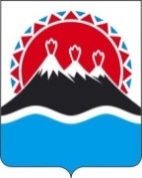 АГЕНТСТВО ИНВЕСТИЦИЙ И ПРЕДПРИНИМАТЕЛЬСТВА КАМЧАТСКОГО КРАЯО внесении изменений в приказ от 07.05.2018  89-п «О внесении изменений в порядки предоставления консультационной поддержки и реализации образовательных программ для субъектов малого и среднего предпринимательства»Приложение 1 к приказу Агентства инвестиций и предпринимательства Камчатского края «О внесении изменений в приказ от 07.05.2018 89-п «О внесении изменений в порядки предоставления консультационной поддержки и реализации образовательных программ для субъектов малого и среднего предпринимательства» от _______№_______«Приложение 2к Порядку предоставления консультационной поддержки субъектам малого и среднего предпринимательстваВ АНО «Камчатский центр поддержки предпринимательства»В АНО «Камчатский центр поддержки предпринимательства»Ф.И.О. индивидуального предпринимателя, главы крестьянского (фермерского) хозяйства;должность, Ф.И.О. руководителя, наименование юридического лицаконтактный телефон2. ИНН:3. ОГРН:4. Дата государственной регистрации:4. Дата государственной регистрации:4. Дата государственной регистрации:4. Дата государственной регистрации:5. Юридический адрес:5. Юридический адрес:5. Юридический адрес:6. Фактический адрес:6. Фактический адрес:6. Фактический адрес:7. Контактные данные (телефон, факс, адрес электронной почты):7. Контактные данные (телефон, факс, адрес электронной почты):7. Контактные данные (телефон, факс, адрес электронной почты):7. Контактные данные (телефон, факс, адрес электронной почты):7. Контактные данные (телефон, факс, адрес электронной почты):7. Контактные данные (телефон, факс, адрес электронной почты):7. Контактные данные (телефон, факс, адрес электронной почты):8. Наименование основного вида деятельности:8. Наименование основного вида деятельности:8. Наименование основного вида деятельности:8. Наименование основного вида деятельности:8. Наименование основного вида деятельности:Относится ли ваша деятельность к обрабатывающим производствам: Относится ли ваша деятельность к обрабатывающим производствам: Относится ли ваша деятельность к обрабатывающим производствам: Относится ли ваша деятельность к обрабатывающим производствам: Относится ли ваша деятельность к обрабатывающим производствам: Относится ли ваша деятельность к обрабатывающим производствам: Относится ли ваша деятельность к обрабатывающим производствам: Относится ли ваша деятельность к обрабатывающим производствам: Относится ли ваша деятельность к обрабатывающим производствам: Относится ли ваша деятельность к обрабатывающим производствам: 10. Среднесписочная численность работников (без внешних совместителей) по состоянию на10. Среднесписочная численность работников (без внешних совместителей) по состоянию на10. Среднесписочная численность работников (без внешних совместителей) по состоянию на10. Среднесписочная численность работников (без внешних совместителей) по состоянию на10. Среднесписочная численность работников (без внешних совместителей) по состоянию на10. Среднесписочная численность работников (без внешних совместителей) по состоянию на10. Среднесписочная численность работников (без внешних совместителей) по состоянию на10. Среднесписочная численность работников (без внешних совместителей) по состоянию на10. Среднесписочная численность работников (без внешних совместителей) по состоянию на10. Среднесписочная численность работников (без внешних совместителей) по состоянию на01.01.2018(за 2017г.): 01.01.2018(за 2017г.): 11. Оборот (выручка) по состоянию на 01.01.2015 (за 2014 г.):12. Оборот (выручка) по состоянию на 01.01.2018 (за 2017г.):11. Оборот (выручка) по состоянию на 01.01.2015 (за 2014 г.):12. Оборот (выручка) по состоянию на 01.01.2018 (за 2017г.):11. Оборот (выручка) по состоянию на 01.01.2015 (за 2014 г.):12. Оборот (выручка) по состоянию на 01.01.2018 (за 2017г.):11. Оборот (выручка) по состоянию на 01.01.2015 (за 2014 г.):12. Оборот (выручка) по состоянию на 01.01.2018 (за 2017г.):11. Оборот (выручка) по состоянию на 01.01.2015 (за 2014 г.):12. Оборот (выручка) по состоянию на 01.01.2018 (за 2017г.):11. Оборот (выручка) по состоянию на 01.01.2015 (за 2014 г.):12. Оборот (выручка) по состоянию на 01.01.2018 (за 2017г.):11. Оборот (выручка) по состоянию на 01.01.2015 (за 2014 г.):12. Оборот (выручка) по состоянию на 01.01.2018 (за 2017г.):11. Оборот (выручка) по состоянию на 01.01.2015 (за 2014 г.):12. Оборот (выручка) по состоянию на 01.01.2018 (за 2017г.):11. Оборот (выручка) по состоянию на 01.01.2015 (за 2014 г.):12. Оборот (выручка) по состоянию на 01.01.2018 (за 2017г.):11. Оборот (выручка) по состоянию на 01.01.2015 (за 2014 г.):12. Оборот (выручка) по состоянию на 01.01.2018 (за 2017г.):11. Оборот (выручка) по состоянию на 01.01.2015 (за 2014 г.):12. Оборот (выручка) по состоянию на 01.01.2018 (за 2017г.):11. Оборот (выручка) по состоянию на 01.01.2015 (за 2014 г.):12. Оборот (выручка) по состоянию на 01.01.2018 (за 2017г.):Приложение 1к Заявлению на предоставление консультационной поддержкиВ АНО «Камчатский центр поддержки предпринимательства»Ф.И.О. индивидуального предпринимателя, главы крестьянского (фермерского) хозяйства;должность, Ф.И.О. руководителя, наименование юридического лицаконтактный телефонКонсультационная поддержка по вопросуКонсультационная поддержка по вопросуКонсультационная поддержка по вопросуПредоставлена (дата):Предоставлена (дата):Количество вновь созданных рабочих мест (включая вновь зарегистрированных Количество вновь созданных рабочих мест (включая вновь зарегистрированных Количество вновь созданных рабочих мест (включая вновь зарегистрированных Количество вновь созданных рабочих мест (включая вновь зарегистрированных Количество вновь созданных рабочих мест (включая вновь зарегистрированных Количество вновь созданных рабочих мест (включая вновь зарегистрированных индивидуальных предпринимателей) по состоянию на 29.12.2018 (за 2018г.): индивидуальных предпринимателей) по состоянию на 29.12.2018 (за 2018г.): индивидуальных предпринимателей) по состоянию на 29.12.2018 (за 2018г.): индивидуальных предпринимателей) по состоянию на 29.12.2018 (за 2018г.): Среднесписочная численность работников (без внешних совместителей) по состоянию на 29.12.2018(за 2018г.):Среднесписочная численность работников (без внешних совместителей) по состоянию на 29.12.2018(за 2018г.):Среднесписочная численность работников (без внешних совместителей) по состоянию на 29.12.2018(за 2018г.):Среднесписочная численность работников (без внешних совместителей) по состоянию на 29.12.2018(за 2018г.):Среднесписочная численность работников (без внешних совместителей) по состоянию на 29.12.2018(за 2018г.):Среднесписочная численность работников (без внешних совместителей) по состоянию на 29.12.2018(за 2018г.):3. Оборот (выручка) в действующих ценах по состоянию на 29.12.2018(за 2018г.):3. Оборот (выручка) в действующих ценах по состоянию на 29.12.2018(за 2018г.):3. Оборот (выручка) в действующих ценах по состоянию на 29.12.2018(за 2018г.):3. Оборот (выручка) в действующих ценах по состоянию на 29.12.2018(за 2018г.):3. Оборот (выручка) в действующих ценах по состоянию на 29.12.2018(за 2018г.):ДаНетПриложение 2 к приказу Агентства инвестиций и предпринимательства Камчатского края «О внесении изменений в приказ от 07.05.2018 89-п «О внесении изменений в порядки предоставления консультационной поддержки и реализации образовательных программ для субъектов малого и среднего предпринимательства» от _______№_______«Приложение 1 к Порядку предоставления консультационной поддержки субъектам малого и среднего предпринимательстваВ АНО «Камчатский центр поддержки предпринимательства»Ф.И.О. индивидуального предпринимателя, главы крестьянского (фермерского) хозяйства; должность, Ф.И.О. руководителя, наименование юридического лицаконтактный телефон, адрес эл. почтыПолное и сокращенное наименование юридического лица, индивидуального предпринимателя, ГКФХ:2. ОГРН: 3. ИНН: 4. Юридический адрес: 5. Наименование осуществляемого вида деятельности:6. Относится ли ваша деятельность к обрабатывающим производствам: 7. Среднесписочная численность работников (без внешних совместителей) по состоянию на 01.01.2018 (за 2017г.):8.  Оборот (выручка) по состоянию на 01.01.2015 (за 2014г.):9.  Оборот (выручка) по состоянию на 01.01.2018 (за 2017г.):Сайт центрподдержки.рфСайт Правительства Камчатского края www.kamgov.ruЗнакомыеРадиоСоциальная сетьНаружная реклама (баннеры, вывеска)ТелевидениеДругоеРадиоСоциальная сетьНаружная реклама (баннеры, вывеска)ТелевидениеДругоеРадиоСоциальная сетьНаружная реклама (баннеры, вывеска)ТелевидениеДругоеРадиоСоциальная сетьНаружная реклама (баннеры, вывеска)ТелевидениеДругоеРадиоСоциальная сетьНаружная реклама (баннеры, вывеска)ТелевидениеДругоеПриложение 1 к Заявлению на предоставление консультационной услугиВ АНО «Камчатский центр поддержки предпринимательства»Ф.И.О. индивидуального предпринимателя, главы крестьянского (фермерского) хозяйства;должность, Ф.И.О. руководителя, наименование юридического лицаконтактный телефонКонсультационная услуга предоставлена (дата):Консультационная услуга предоставлена (дата):Количество вновь созданных рабочих мест (включая вновь зарегистрированных Количество вновь созданных рабочих мест (включая вновь зарегистрированных Количество вновь созданных рабочих мест (включая вновь зарегистрированных Количество вновь созданных рабочих мест (включая вновь зарегистрированных Количество вновь созданных рабочих мест (включая вновь зарегистрированных  индивидуальных предпринимателей) по состоянию на 29.12.2018:  индивидуальных предпринимателей) по состоянию на 29.12.2018:  индивидуальных предпринимателей) по состоянию на 29.12.2018: Среднесписочная численность работников (без внешних совместителей) по состоянию наСреднесписочная численность работников (без внешних совместителей) по состоянию наСреднесписочная численность работников (без внешних совместителей) по состоянию наСреднесписочная численность работников (без внешних совместителей) по состоянию наСреднесписочная численность работников (без внешних совместителей) по состоянию наСреднесписочная численность работников (без внешних совместителей) по состоянию на29.12.2018: 3. Оборот (выручка) в действующих ценах по состоянию на 29.12.2018:3. Оборот (выручка) в действующих ценах по состоянию на 29.12.2018:3. Оборот (выручка) в действующих ценах по состоянию на 29.12.2018:3. Оборот (выручка) в действующих ценах по состоянию на 29.12.2018:ДаНет